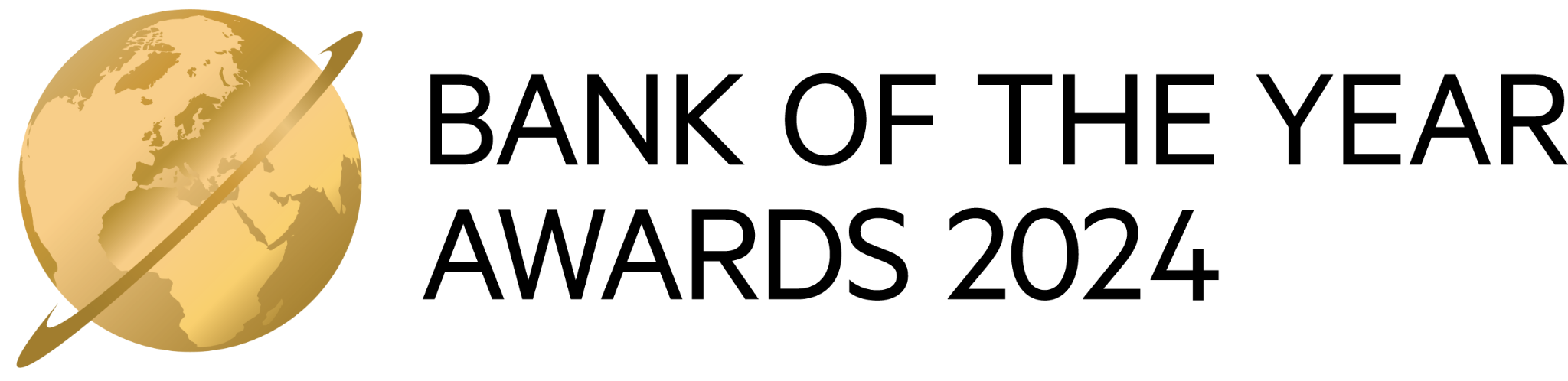 To enter your bank into this year’s awards, please register an account and upload the completed form to bankoftheyearawards.awardsplatform.com or alternatively email completed forms in word or pdf format to bankoftheyear@ft.com by Friday, July 12.TO ENSURE THAT YOUR ENTRY FORM IS ACCURATELY PROCESSED, PLEASE PROVIDE TYPED ANSWERS TO THE FOLLOWING QUESTIONS:1. GROWTH AND PERFORMANCE MEASURESInclude the percentage change from the previous year for Tier 1 capital, assets and net profit
All figures should be provided in your local currency. 2. STRATEGIC INITIATIVE. Please tell us about ONE strategic initiative (acquisition, investment, reorganisation, transformation programme etc) your bank has undertaken in the past 12 months (July 2023 to June 2024) which has given your bank a competitive advantage in the market. Please share key details showing the importance of the initiative (up to 500 words).3. TECHNOLOGY. Please tell us about ONE tech upgrade or investment (core system, channels, digital, payments, back office etc) your bank has undertaken in the past 12 months (July 2023 to June 2024) which has given your bank a competitive advantage in the market. Please share key details showing the importance of the initiative (up to 500 words).4. PRODUCTS AND SERVICES. Please tell us about ONE new, relaunched or upgraded product or service your bank has undertaken in the past 12 months (July 2023 to June 2024) which has given your bank a competitive advantage in the market. Please share key details showing the importance of the new or improved product or service (up to 500 words).5. SUSTAINABILITY. Please tell us about ONE environmental, social or governance initiative your bank has undertaken in the past 12 months (July 2023 to June 2024) which has set you apart from peers. Please share key details showing the importance of the initiative (up to 500 words).6. SUPPLEMENTARY INFORMATION. If there are any additional activities that you would like to tell us about, then please list them along with a brief explanation. If you have any questions, contact:Simon Duffy E: simon.duffy@ft.comName:Job Title:Company Name:Address:Postcode/Zip:City:Country:Direct Telephone:E-mail:Currency2023%2022%2021%Tier 1 capital (figures + % change)Assets (figures + % change)Net Profits (figures + % change)202320222021Return on equityCost-to-income ratioNon-performing loan ratio